PUBLIC MEETING NOTICE 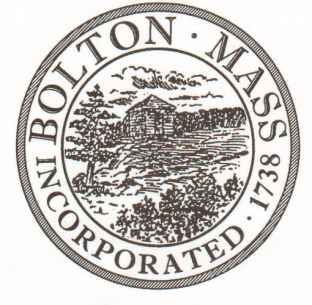    TO OFFICE OF THE BOLTON TOWN CLERKTIME STAMP			        	               MEETING	   PUBLIC HEARING   (Please underline appropriately)NOTE: ALL MEETING NOTICES AND LIST OF TOPICS MUST BE FILED AND TIME STAMPED IN THE TOWN CLERK’S OFFICE AND POSTED 48 HOURS IN ADVANCE OF THE MEETINGS EXCLUDING SATURDAY, SUNDAYS AND HOLIDAYS.LIST OF TOPICS / AGENDA7pm - Approve minutes from January Meeting						7.05 - Property UpdatesPersons Park  Signage, cost and design confirmationCottage statusForbush ParkingMemorial FieldElectric Bill BYBTriple PlayElectric Timer - Basketball		Town Common - Music License/Summer Concerts	7.50 - Financial Update	7.55 - Revolving Account Article8.10 – Swim Program 20208.20 – Continue to review revised Field Use Policies and Fees8.40 – Easter PlanningItems for next agendaNext Meeting: Tuesday, March 10th 2020*Times on the agenda are approximate.BOARD:   Parks and Recreation CommissionDATE:Tuesday, February 11th 2020TIME:  7:00 p.m.LOCATION:Town Hall – Meeting TableTown Hall – Meeting TableTown Hall – Meeting TableTown Hall – Meeting TableREQUESTED BY:REQUESTED BY:Ed Sterling DATE:  2/5/20202/5/2020